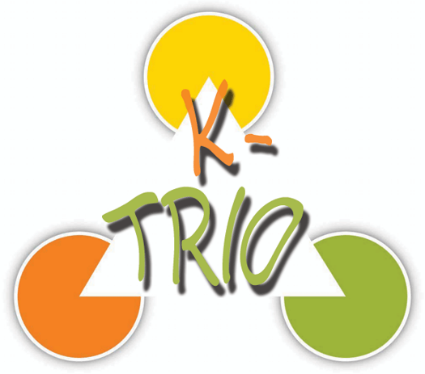 Programme of Medical University - VarnaEuropean Researchers' Night - 201927th September 2019Faculty of PharmacyVarna, 150 Tsar Osvoboditel Blvd.16:00 - 21:30 Photo Exhibition "Varna: Universities - Science - Industry", 9th floor16:00 - 21:30 Exhibition of paintings by participants in the painting competition "Green Future", 9th floor17:00 - 17:15 Official Opening of European Researchers' Night - 2019, Faculty Courtyard17:15 – 17:45 Performing Demonstration "Getting Acquainted with the Medications Prepared at the Pharmacy", University Pharmacy "Uni Med Pharm"17:45 - 18:15 Chemical Experiments and Demonstrations, room 301, 3rd floor18:30 - 19:00 Scientific Coffee - "When Science Meets Industry" - Discussion with Assoc. Prof. Velichka Andonova, PhD, MPharm., 9th floor19:00 - 19:15 Quiz and Raffle Prizes, 9th floor19:15 - 19:30 Awarding the participants in the painting competition "Green Future", 9th floor19:30 - 20:30 Children's Science Laboratory, 9th floor20:30 – 21:30 Science Party, 9th floor